INDICAÇÃO Nº 3299/2017Indica ao Poder Executivo Municipal a agilização de realização de consultas com médicos dermatologista e infectologista para o paciente Sr. Antonio da Silva Dias, do Jardim Europa.Excelentíssimo Senhor Prefeito Municipal, Nos termos do Art. 108 do Regimento Interno desta Casa de Leis, dirijo-me a Vossa Excelência para indicar que, por intermédio do Setor competente, a agilização de realização de consultas com médicos dermatologista e infectologista para o paciente Sr. Antonio da Silva Dias, do Jardim Europa.Justificativa:                     A paciente em questão nos procurou solicitando encaminhamento à Rede Municipal de Saúde no sentido de agilizar as consultas com médicos dermatologista e infectologista por apresentar quadro de lesões na pele, na região glútea, e necessita de atendimento médico rápido. Dados do paciente: Antonio da Silva Dias, Rua Rússia, 2560, Jardim Europa, data de nascimento 07/10/1972, telefones (19) 98376-8455 e 99566-9459.                       Plenário “Dr. Tancredo Neves”, em 30 de março de 2017.José Antonio Ferreira“Dr. José”-vereador-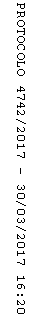 